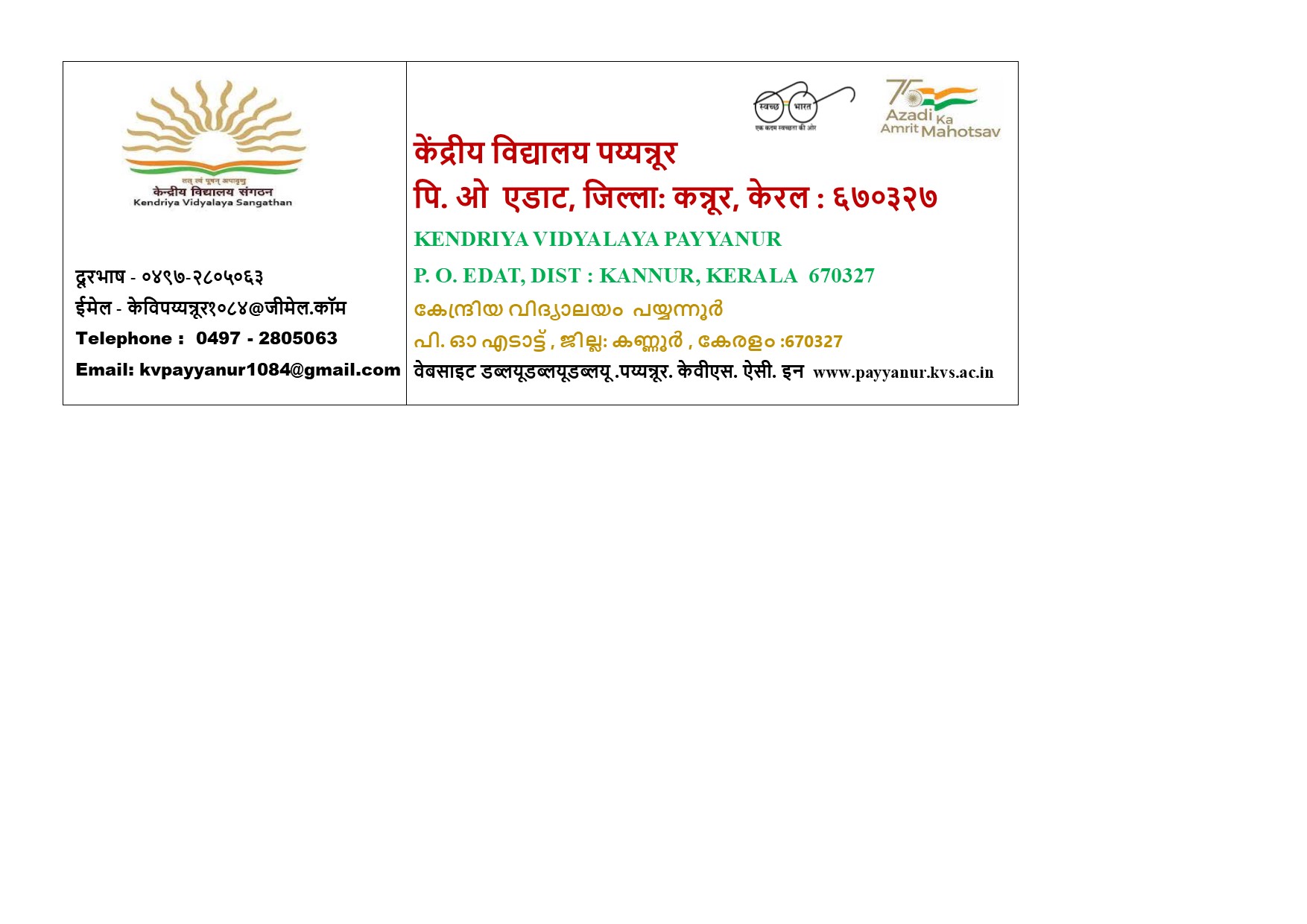 F.31331/ACAD/KVPNR/2022-23			          		            Date: 31.03.2023രണ്ടാം ക്ലാസ്സിൽ സീറ്റ് ഒഴിവ്കേന്ദ്രിയ വിദ്യാലയ പയ്യന്നൂരിൽ രണ്ടാം ക്ലാസ്സിലേക്ക് നിലവിൽ ഒഴിവുള്ള ഏതാനും സീറ്റിലേക്കുള്ള അപേക്ഷാഫോം സ്കൂളിൽ നിന്ന് നേരിട്ടോ അല്ലെങ്കിൽ വിദ്യാലയ വെബ്‌സൈറ്റിൽ (www.payyanur.kvs.ac.in) നിന്ന് ഡൌൺലോഡ് ചെയ്തോ 03.04.2023 മുതൽ 12.04.2023 വരെ സ്കൂളിൽ നേരിട്ട് സമർപ്പിക്കാം . (31.3.2023 ന് വയസ്സ് 7 നും 9 നും ഇടയിൽ ആയിരിക്കണം)Contact :- 04972-805063               ഇ-മെയിൽ :- kvpayyanur1084@gmail.comപ്രിൻസിപ്പൽदूसरी कक्षा के लिए सीट की रिक्तिकेन्द्रीय विद्यालय पय्यन्नुर में दूसरी कक्षा के लिए कुछ रिक्त सीटों के लिए आवेदन पत्र 03.04.2023 से 12.04.2023 तक सीधे स्कूल से प्राप्त कर सकते हैं या विद्यालय की वेबसाइट (www.payyanur.kvs.ac.in) से डाउनलोड किया जा सकता है। (आवेदकों का उम्र 31.03.2023 को सात वर्ष से नौ  वर्ष के बीच में होनी चाहिए)ईमेल पता : kvpayyanur1084@gmail.comप्राचार्य  